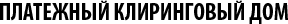 АКЦИОНЕРНОЕ ОБЩЕСТВО
НЕБАНКОВСКАЯ КРЕДИТНАЯ ОРГАНИЗАЦИЯ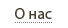 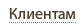 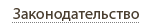 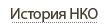 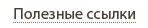 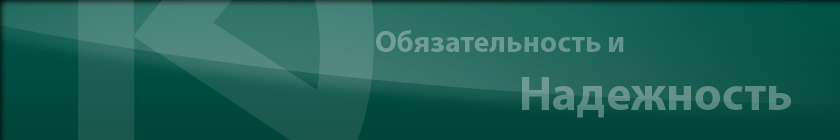 Последние новоcти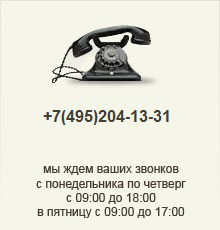 Приказом Банка России от 14.11.2017 № ОД-3207 с 14.11.2017 отозвана лицензия на осуществление банковских операций у кредитной организации Акционерное общество небанковская кредитная организация "Платежный Клиринговый Дом" АО НКО "ПКД" (рег. № 3343, г. Москва)14.11.2017- Приказ об отзыве лицензии;- Приказ о назначении временной администрации по управлению кредитной организацией Акционерное общество небанковская кредитная организация "Платежный Клиринговый Дом" АО НКО "ПКД" (рег. № 3343, г. Москва) в связи с отзывом лицензии на осуществление банковских операций;- Информация для клиентов АО НКО "ПКД"О НасКлиентамЗаконодательствоИстория НКОПолезные ссылкиВакансии© 2017 АО НКО «Платежный КУВАЖАЕМЫЕ ЖИТЕЛИ!!! КТО ОПЛАЧИВАЛ КВИТАНЦИИ ПО ЖКУ ЧЕРЕЗ ТЕРМИНАЛ В 6-ом ПОДЪЕЗДЕ, В ПЕРИОД С 11-13.11.2017г., СРОЧНО ОБРАТИТЕСЬ ПО УКАЗАННОМУ ВЫШЕ НОМЕРУ ТЕЛЕФОНА!!! ВАШИ ОПЛАТЫ НЕ БЫЛИ ЗАЧИСЛЕНЫ НА СЧЕТ ТСЖ «ПУТИЛКОВО-ЛЮКС»!!!